 «15» мая  2020 года                                                                              № 469с. УлётыО принятии органами местного самоуправления  муниципального района «Улётовский район» Забайкальского края части полномочий органов местного самоуправления сельского поселения «Аблатуйское» по осуществлению контроля за исполнением бюджета сельского поселения «Аблатуйское»В соответствии с частью 4 статьи 15 Федерального закона от 06 октября 2003 года № 131-ФЗ «Об общих принципах организации местного самоуправления в Российской Федерации», руководствуясь Порядком заключения соглашения о передаче (принятии) осуществления части полномочий, утвержденного решением Совета муниципального района «Улётовский район» Забайкальского края от 22 марта 2016 г № 232, Совет муниципального района «Улётовский район» Забайкальского края решил:Поддержать инициативу и. о. главы муниципального района «Улётовский район» Подойницына С.С. о заключении  органами местного самоуправления муниципального района «Улётовский район» соглашения о принятии органами местного самоуправления муниципального района «Улётовский район» осуществления части полномочий органов местного самоуправления сельского поселения «Аблатуйское» по решению вопроса местного значения по осуществлению контроля за исполнением бюджета сельского поселения «Аблатуйское» ( далее - части полномочий), а именно полномочия:    - по осуществлению внутреннего муниципального финансового контроля, предусмотренные статьей 269.2  Бюджетного кодекса Российской Федерации;    -  по проведению анализа осуществления главными администраторами бюджетных средств внутреннего финансового контроля и внутреннего финансового аудита, предусмотренные пунктом 4 статьи 157 бюджетного кодекса Российской Федерации;   -    по осуществлению контроля за соблюдением законодательства РоссийскойФедерации и иных нормативных правовых актов о контрактной системе в сфере закупок товаров, работ, услуг для обеспечения муниципальных нужд, предусмотренные частью 8 статьи 99 Федерального закона от 5 апреля 2013 года № 44-ФЗ «О контрактной системе в сфере закупок товаров, работ, услуг для обеспечения государственных и муниципальных нужд».Принять осуществление части полномочий, указанных в пункте 1 настоящего решения, переданных органами местного самоуправления сельского поселения «Аблатуйское».Утвердить прилагаемое Соглашение о передаче органам местного самоуправления  муниципального района «Улётовский район» части полномочий органов местного самоуправления сельского поселения «Аблатуйское» по осуществлению контроля за исполнением бюджета сельского поселения «Аблатуйское» (далее – Соглашение).В срок до 01 июня 2020 года главе муниципального района «Улётовский район» Синкевичу А.И. подписать Соглашение и направить настоящее решение и подписанное Соглашение в Совет сельского поселения «Аблатуйское».Подписанное Соглашение подлежит официальному опубликованию путём размещения (обнародования) на официальном сайте муниципального района «Улётовский район» в информационно-телекоммуникационной сети «Интернет» в разделе «Документы» - «НПА Совета МР «Улётовский район» http://улёты.забайкальскийкрай.рф.Настоящее решение вступает в силу на следующий день, после дня           его официального опубликования. Настоящее решение официально опубликовать  путём размещения (обнародования) на официальном сайте муниципального района «Улётовский район» в информационно-телекоммуникационной сети «Интернет» в разделе «Документы» - «НПА Совета МР «Улётовский район» http://улёты.забайкальскийкрай.рф.И.о. главы муниципального района«Улётовский район»	                                                                    С.С.ПодойницынУТВЕРЖДЕНОрешением Совета сельского поселения «Аблатуйское»от «12» мая 2020 года № 121решением Совета муниципального района «Улётовский район»от «  15» мая 2020 года  № 469СОГЛАШЕНИЕ №___________о передаче органам местного самоуправления  муниципального района «Улетовский район»  части полномочий органов местного самоуправления сельского поселения «Аблатуйское» по осуществлениюконтроля за исполнением бюджета сельского поселения «Аблатуйское»Администрация сельского поселения «Аблатуйское», именуемая в дальнейшем «Сторона 1», в лице главы сельского поселения «Аблатуйское» Геберта Климентия Геронимусовича, действующего на основании Устава сельского поселения «Аблатуйское», с одной стороны, и администрация муниципального района «Улётовский район» Забайкальского края, именуемая в дальнейшем «Сторона 2», в лице главы муниципального района «Улётовский район» Синкевича Александра Иннокентьевича, действующего на основании Устава  муниципального района «Улётовский район» Забайкальского края, с другой стороны, вместе именуемые «Стороны», заключили настоящее Соглашение о нижеследующем.1. Предмет Соглашения1.1. Предметом настоящего Соглашения является передача Стороной 1 Стороне 2 осуществления части полномочий органов местного самоуправления сельского поселения «Аблатуйское» по решению вопроса местного значения по осуществлению контроля за исполнением бюджета сельского поселения «Аблатуйское», указанных в пункте 1.2 настоящего Соглашения, за счет межбюджетных трансфертов, предоставляемых из бюджета сельского поселения «Аблатуйское» в бюджет муниципального района «Улетовский район», за исключением исключительных полномочий представительного органа муниципального образования, в том числе по нормативному регулированию в области данного вопроса местного значения, а также полномочий исполнительно-распорядительного органа муниципального образования в области контроля за исполнением полномочий по решению вопроса местного значения.1.2. Сторона 1передает, а Сторона 2 принимает на себя следующие полномочия (далее – переданные полномочия):- по осуществлению внутреннего муниципального финансового контроля, предусмотренные статьей 269.2 Бюджетного кодекса Российской Федерации;- по проведению анализа осуществления главными администраторами бюджетных средств внутреннего финансового контроля и внутреннего финансового аудита, предусмотренные пунктом 4 статьи 157 Бюджетного кодекса Российской Федерации;- по осуществлению контроля за соблюдением законодательства Российской Федерации и иных нормативных правовых актов о контрактной системе в сфере закупок товаров, работ, услуг для обеспечения муниципальных нужд, предусмотренные частью 8 статьи 99 Федерального закона от 5 апреля 2013 года № 44-ФЗ «О контрактной системе в сфере закупок товаров, работ, услуг для обеспечения государственных и муниципальных нужд».2. Финансовое обеспечение Соглашения2.1. Размер межбюджетных трансфертов, предоставляемых на осуществление переданных полномочий из бюджета сельского поселения «Аблатуйское» бюджету муниципального района «Улетовский район», равен     500,00     рублей (пятьсот рублей 00 копеек).2.2. Расходы бюджета сельского поселения «Аблатуйское» на предоставление межбюджетных трансфертов и расходы бюджета муниципального района «Улетовский район», осуществляемые за счет межбюджетных трансфертов, планируются и исполняются по соответствующему разделу бюджетной классификации.2.3. Межбюджетные трансферты из бюджета сельского поселения «Аблатуйское» бюджету муниципального района «Улетовский район» перечисляются один раз в год в срок до 1 декабря текущего финансового года.2.4. Межбюджетные трансферты, полученные бюджетом муниципального района «Улетовский район» из бюджета сельского поселения «Аблатуйское» и не использованные в текущем финансовом году, могут быть использованы в следующем финансовом году на те же цели. В случае отказа от заключения соглашения на следующий год неиспользованный остаток межбюджетных трансфертов подлежит возврату в бюджет сельского поселения «Аблатуйское».2.5. В случае неисполнения или ненадлежащего исполнения Стороной 2 переданных полномочий размер межбюджетного трансферта уменьшается на сумму невыполненных работ по осуществлению переданных полномочий.3. Права и обязанности сторон3.1. Сторона 1 обязана:3.1.1. передать осуществление полномочий Стороне 2;3.1.2. предоставить Стороне 2 финансовые средства в виде межбюджетных трансфертов, предназначенные для осуществления переданных полномочий, (далее – финансовые средства)в размере, установленном пунктом 2.1 настоящего Соглашения;3.1.3. взыскивать в установленном порядке использованные не по целевому назначению финансовые средства, предоставленные на осуществление переданных полномочий;3.1.4. представлять документы, отчеты и иную информацию, необходимую для осуществления Стороной 2 переданных полномочий, в срок не позднее 10 дней с момента получения письменного запроса от Стороны 2.3.2. Сторона 2 обязана:3.2.1. осуществлять переданные Стороной 1 полномочия;3.2.2. распоряжаться предоставленными финансовыми средствами, указанными в пункте 3.1.2 настоящего Соглашения, по целевому назначению;3.2.3. обеспечивать условия для беспрепятственного проведения Стороной 1 проверок осуществления переданных полномочий;3.2.4. представлять документы, отчеты и иную информацию, связанную с осуществлением переданных полномочий, в срок не позднее 10 дней с момента получения письменного запроса от Стороны 1.3.3. Сторона 1 вправе:3.3.1. осуществлять контроль за исполнением Стороной 2 переданных полномочий, а также за целевым использованием Стороной 2финансовых средств, предоставленных на осуществление переданных полномочий;3.3.2. требовать возврата предоставленных финансовых средств в случае их использования Стороной 2 не по целевому назначению;3.3.3. требовать возврата предоставленных финансовых средств в случае неисполнения Стороной 2 переданных полномочий;3.3.4. запрашивать у Стороны 2 документы, отчеты и иную информацию, связанную с осуществлением переданных полномочий.3.4. Сторона 2 вправе:3.4.1. требовать предоставления финансовых средств, предназначенных для осуществления переданных полномочий, в размере, установленном пунктом 2.1 настоящего Соглашения;3.4.2. запрашивать у Стороны 1 документы, отчеты и иную информацию, необходимую для осуществления переданных полномочий;3.4.3. приостанавливать на срок до одного месяца, а по окончании указанного срока прекращать осуществление переданных полномочий в случае не предоставления финансовых средств и(или) непредставления документов, отчетов и иной информации, необходимой для осуществления переданных полномочий;3.4.4. осуществлять взаимодействие с заинтересованными органами государственной власти, в том числе заключать соглашения о взаимодействии по вопросам реализации переданных полномочий;3.4.5. дополнительно использовать собственные материальные ресурсы и финансовые средства, в случаях и порядке, предусмотренных решением Совета муниципального района «Улетовский район».4. Основания и порядок прекращения Соглашения4.1. Действие настоящего Соглашения может быть прекращено досрочно:4.1.1. по взаимному согласию Сторон. Решение Сторон о досрочном прекращении осуществления переданных полномочий оформляется в порядке, установленном для заключения настоящего Соглашения;4.1.2. по инициативе одной из Сторон без обращения в суд в случаях изменения действующего законодательства Российской Федерации и (или) законодательства Забайкальского края, в связи с чем осуществление переданных полномочий становится невозможным, и (или) неисполнения или ненадлежащего исполнения одной из Сторон своих обязательств в соответствии с настоящим Соглашением. Уведомление о расторжении настоящего Соглашения направляется в письменном виде. Соглашение считается расторгнутым по истечении 30 дней с момента получения уведомления другой Стороной;4.1.3. по решению суда.4.2. При отсутствии письменного обращения какой-либо из сторон о прекращении действия Соглашения, направленного за 1 месяц до истечения срока действия Соглашения, Соглашение считается пролонгированным на следующий  срок.5. Ответственность за нарушение настоящего Соглашения5.1.  За нарушение сроков перечисления в бюджет района межбюджетных трансфертов для реализации переданных полномочий по настоящему Соглашению, Администрация поселения уплачивает в бюджет района неустойку в размере 0,01 % от  суммы межбюджетных трансфертов.
 За неисполнение и (или) ненадлежащее исполнение переданных по настоящему Соглашению полномочий Администрация района уплачивает в бюджет поселения неустойку в размере 0,01 % от  суммы межбюджетных трансфертов.5.2. За неисполнение или ненадлежащее исполнение условий настоящего Соглашения Стороны несут ответственность в порядке, предусмотренном законодательством Российской Федерации.6. Прочие условия6.1. Настоящее Соглашение вступает в силу с «01» января 2020 года и действует до «31» декабря 2020 года.6.2. Все споры и разногласия, которые могут возникнуть в ходе выполнения настоящего Соглашения, разрешаются Сторонами путем переговоров или в судебном порядке.6.3. Настоящее Соглашение может быть дополнено или изменено путем подписания Сторонами дополнительных соглашений.6.4. Все уведомления, дополнительные соглашения, а также иные документы, предусмотренные настоящим Соглашением или принимаемые в соответствии с ним, оформляются Сторонами в письменном виде и подлежат подписанию Сторонами. 6.5. По вопросам, не урегулированным настоящим Соглашением, Стороны руководствуются действующим законодательством.6.6. Настоящее Соглашение составлено в двух экземплярах, имеющих равную юридическую силу – по одному экземпляру для каждой из Сторон7. Реквизиты и подписи сторон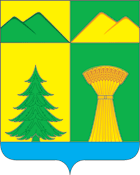 СОВЕТ МУНИЦИПАЛЬНОГО РАЙОНА«УЛЁТОВСКИЙ РАЙОН»РЕШЕНИЕСОВЕТ МУНИЦИПАЛЬНОГО РАЙОНА«УЛЁТОВСКИЙ РАЙОН»РЕШЕНИЕСОВЕТ МУНИЦИПАЛЬНОГО РАЙОНА«УЛЁТОВСКИЙ РАЙОН»РЕШЕНИЕ Администрация муниципального района  «Улётовский район» Забайкальского края674050, с. Улёты, ул. Кирова, 68 «А»ИНН 7522001577, КПП 752201001, УФК по Забайкальскому краю (Комитет по финансам администрации муниципального района «Улётовский район» Забайкальского края),             л/с 04913001450р/с 40101810750042010001 отделение Чита г. Чита БИК 047601001, ОКТМО 76746000Глава муниципального района «Улётовский район» _____________ Синкевич А.И.М.П.« 18» мая 2020г.Администрация сельского поселения «Аблатуйское»674062  с. Аблатуйский Бор                               ул. Центральная,62, тел.56-136                   КПП 752201001ИНН 7522003581                                            ОГРН 1057538007449Р.с. 40204810600000000293                          л/сч 01913015700                                      Отделение Чита г. ЧитаБИК 047601001       Глава сельского поселения «Аблатуйское»  _____________ Геберт  К.Г. «12» мая 2020 года